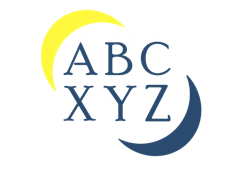                  ABC-XYZ Childcare Ltd								March 2021Dear Parents/ Carers,We are delighted to be up and running again -  It is so lovely to see all the children back. It has been a very uncertain time for everyone and we understand there may be anxiety around children returning to school. Our priority for the children will be to settle them back into the setting and to have a care for their wellbeing and mental health. There will be a big emphasis on friendships and relationships. We will be organising some lovely activities and games for the children to enjoy over the coming weeks including Easter craft and fun games, plus to make the most of the lighter evenings, we will aim to be outside as much as possible.  We thought you may like a reminder of  how we are keeping everything Covid secure at our sessions. The key aim is for consistent groups, which are based on Class bubbles  in line with school, with a dedicated team of staff who are consistent from Breakfast to After school club.Each group has the following;-Their own space in the setting.Dedicated resources which are regularly cleaned and sanitized.The tables are cleaned before and after snack and the children wash/ sanitise their hands before and after they eat.  Cleaning and hand washing is the name of the game at the moment – all the tables, chairs and regularly touched surfaces cleaned at the end of each session such as door handles, window handles etc. The children wash or sanitise their hands whenever moving between areas, and good respiratory hygiene is reinforced. All our staff are undertaking regular testing twice weekly lateral flow tests in line with government guidance and will wear face coverings when in communal areas of the school and  when in contact with parents/ carers. Social distancing – all staff are keeping 2m apart whenever they can, and whilst they are always available to facilitate play, they no longer sit with the children to play card games, or undertake art activities beside them. We have to thank our great team of managers and staff for their enthusiasm and commitment, and hope you are reassured that we are doing everything we can to make sure all the children, and adults are kept safe and well. And a huge thank you to all our families, for having confidence in us to look after your children in these challenging times. Please do not hesitate to contact us if you have any queries or concerns.Many thanks – Sarah & Claire*#   +,-! Directors ABC- XYZ Childcare Ltd.07799 855850  | info@xyzafterschool.co.ukwww.abcxyzclubs.org